                                                                                                                  CHIPPING NORTON TOWN COUNCIL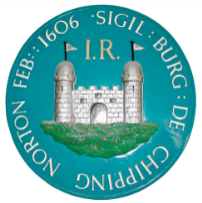 THE GUILDHALL, CHIPPING NORTON, OXFORDSHIRE OX7 5NJTEL: 01608 642341   Fax: 01608 645206   Email: cntc@btconnect.com                                                                                          Office Hours: Mon – Fri 9am – 1pmTOWN CLERK: Mrs V Oliveri11th June 2019Dear Councillor,Notice of MeetingI hereby give notice that a meeting of the Chipping Norton Town Council will be held in the Council Chamber, The Town Hall, Chipping Norton on Monday 17th June 2019 at 7.15 pm.Yours sincerelyMrs. V. OliveriTown Clerk    A G E N D AMinutes of the Council Meeting held on 20th May 2019.Public Participation.Apologies for absence.Declaration of interests.Mayoral Announcements.Oxfordshire County CouncilTo receive information from the County Councillor if present.West Oxfordshire District CouncilTo receive information from the District Councillors if present.PlanningApplications received.Decisions.The Town Clerk’s ReportImprest Account for May 2019General Account for 17th June 2019.Correspondence received.The Annual Return year ended 31st March 2019To receive and authorise the Annual Return for the year ended 31.3.19.		Section 1	Annual Governance Statement 2018/19		Section 2	Accounting Statements 2018/19				Annual internal auditTo receive the Bank Reconciliations as at 31.3.19To receive and approve the Income and Expenditure account, Balance Sheet and supporting notes for the year ended 31.3.19.Committee & Other BodiesChipping Norton Theatre – town signageTown CentreUpdate on WODC Local PlanUpdate from PCSO